Products not ordinarily fumigated with methyl bromide are:-* butter, lard and fats unless in airtight cans						* nuts with high oil content		* sulphur-based paint and oil artworks* soybean flour, whole wheat flour, other high protein flours; and baking powders		* avocado fruit			* furs, felts, horsehair articles, feather pillows, rug pads 	* iodized salt; salt blocks containing sulphur or its compounds				* charcoal and cinder blocks		* high rag content writing papers and other high sulphur papers * leather goods, particularly kid							* bone meal			* silver polishing papers* photographic chemicals (not camera film or X-ray film), photographic prints and blueprints	* woollen, especially angora; soft yarns and sweaters; viscose rayon fabrics* rubber goods, particularly sponge rubber, foam rubber and reclaimed rubber including: pillows, mattresses, rubber stamps and upholstered furnitureCommon ProductsWhat to look forTreatmentsAnimal HairLow risk e.g. blankets, throws, clothing, musical instrument strings, artist brushes, cosmetic brushes other brushes. Each consignment is subject to random inspection on arrival to ensure that the hair/bristle is clean. If the hair/bristle is not found to be clean it must be treated using an DAFF Bio-Security approved method.Higher risk e.g. potentially untreated bulk animal hair/bristle and handmade craft items. Each consignment is subject to mandatory inspection on arrival to ensure that the hair/bristle is clean. If the hair/bristle is not found to be clean it must be treated using an DAFF Bio-Security approved method.50kG Gamma [T9652]OrRe-ex./DestroyAnimal Faeces/manureManure is not currently permitted import from any country as a souvenir, fertiliser ingredient, and medicinal product or as a contaminant of articles such as shoes and machinery. Manure or soil contamination must be removed by cleaning. Products that contain or have been manufactured using elephant manure paper (e.g. picture frames, boxes, photo albums, etc) do not require an import permit provided the product is treated by gamma irradiation at 50kGray on arrival, before release from quarantine.Surface contamination:Cleaning with Hot Water under Pressure [T9914].Items made of manure:Elephant dung paper50kG Gamma [T9652]Re-ex./DestroyAnimal Cages, crates, stallsCages from New Zealand;All consignments must be inspected on arrival to ensure freedom from seeds If seeds are found the consignment will be held pending identification of these seeds. If the seeds are identified as prohibited seeds, the consignment is subject to:a) heat treatment at 95°C and 50% relative humidity for 24 hours (T9574); or
b) heat treatment at 85°C and 50% relative humidity for 48 hours (T9568); or
c) re-exportation or destruction. If the inspection does not detect prohibited seeds or other BRM requiring treatment the consignment may be released from quarantine.All other countries; Mandatory treatment!Used crates, kennels and stalls must be washed clean and disinfected with a disinfectant containing Phoraid 20% solution (T9437), Sodium Carbonate (4%) (T9955) or Virkon S or Virucidal X (T9431).In addition to the above disinfection, all wooden crates, kennels and stalls or those containing wooden components are subject to inspection for BRM and if detected treated as per ICON.Disinfected using:Phoraid 20% solution [T9437], Sodium Carbonate (4%) [T9955], or Virkon S or Virucidal X [T9431]. Re-ex./DestroyArticles containing water – eg teething rings, bubble solutions, toysEach consignment must be inspected on arrival to ensure freedom from contamination and/or infestation by extraneous materials. If contamination and/or infestation is found, the material will be treated by DAFF Bio-Security  approved methods, as applicable to the type of contaminationRefer to ICON for treatment options applicable to the contaminant typeArticles containing seed or dried plant material(Albums, banana leaf, artworks, candles, cultural items)[For articles smaller than the size of a pallet].This case applies to articles imported as personal effects. It does not apply to commercial consignments.  Where seeds or dried plant matter are imported as an integral part of an article that is not for human or animal consumption, not for growing, and not for other agricultural use the conditions below should apply. This includes Albums, banana leaf, artworks, candles; cultural items etc. (refer to ICON listing for more extensive list). A permit is not required. Each consignment must have a mandatory Gamma treatment or re-export or destruction at the owners’ expense. Alternatively the goods may be sent for identification again at the owners’ expense.   Each consignment must be inspected to ensure freedom from;Live InsectsAny un-dried plant materialBRMMandatory 25kG Gamma [T9651]orRe-ex./DestroyBamboo productsEach consignment will be subject to an inspection to verify that it is not green or fresh and is free of live insects and other bio-security risk material.     If live insects are found on inspection, the consignment will be treated with one of the following treatments;a)     Methyl bromide (T9047); orb)     Heat treatment (T9968); orc)     Gamma irradiation (T9924); or d)     Export or destructionNote: Where consignments are coated in an impervious surface, methyl bromide cannot be used.     If other BRM is found the consignment will require treatment as detailed in the commercial conditions, export or destruction.The same inspection regime applies for Bamboo Laminates and Bamboo Veneer Articles for PE’s only.Methyl bromide48g/m³/24 hours/ 21°C [T9047]Heat treatment Kiln dry .Minimum core temperature of 56ºC min. 30 min.[T9968]  Gamma 10kG [T9924]    Export or destructionBanana Furniture(Chairs, lounges, tables, bed heads, bedside tables etc) Articles of furniture too large to fit upon a standard pallet are to be held for Permit.Once permit is received, inspect as per permit conditions.If banana leaf/fibre items are smaller than a standard size pallet treat as per Articles containing seed or dried plant material.PermitBarkcloth and fine mats[Tapa, polenysian ceremonial bark mats]An Import Permit is not required.Each consignment must be free of live insects, soil, seeds and other quarantine risk material prior to arrival in Australia. Any packaging used with the consignment must be clean. Consignments can be released if ;a) Certified by a NPPO authority or accompanied by an International Phytosanitary Certificate issued by a NPPO authority with either of the following endorsements:This article has been inspected and found free of live insects and other quarantine risk materialORThis article has been treated with insecticide according to the product instruction and sealed for exportb) Accompanied by documentary evidence (i.e. treatment certificate issued by a government authority) verifying that one of the following treatments has been carried out before packaging for export;- Methyl bromide fumigation at 32g/m³ for 24 hours at 21°C and above at Normal Atmospheric Pressure (NAP).- Cold storage at –18°C for 7 consecutive days.- Gamma irradiation treatment at 25kGray.All other consignments are subject to an inspection to verify that the goods are free of quarantine risk material. Consignments of 16 kg or more are directed to a Quarantine Approved Premises (QAP) for inspection after securely wrapped in plastic bags.After inspection, all consignments that meet the above conditions will be released.If live insects are found on inspection, samples will be taken and sent to be identified by a DAFF Biosecurity entomologist. If the insects are quarantine actionable, the consignment will be treated. Alternatively, importers may choose to treat the consignment without identifying the insects. Treatment options are methyl bromide fumigation (T9038), cold storage (T9600) or gamma irradiation (T9651). Treatments are carried out in a QAP at the importer’s expense. If other contaminants such as soil, weed seeds or giant African Snails are found on inspection, the consignment must be held and the contaminants removed or treated by a DAFF Biosecurity approved method (if possible), or the consignment must be re-exported or destroyed at the importer’s expense. For insects:methyl bromide fumigation  32g/m³ for 24 hours at 21ºC [T9038], cold storage Store at -18°C A core temperature of -18°C must be maintained over 7 consecutive days.[T9600] or gamma irradiation  25 kG [T9651]. For other contaminants eg. soil, weed, seeds the consignment must be held and the contaminants removed or treated by a DAFF Biosecurity approved method (if possible), or re-exported or destroyed at the importer’s expense. Plant based textiles including SinamayThese conditions apply to plant based textiles that are highly processed, flexible fabrics consisting of a network of natural fibres made through weaving, knitting, spreading, crocheting or bonding. Permitted textiles include sinamay (Musa spp), ramie (Boehmeria spp), piña (Ananas spp), bamboo (Bambusa spp), hemp cloth (Cannabis spp), and linen (Linum usitatissimum).Provided the plant fibre has been processed into a textile, it may be released or subject to verification inspection by a DAFF Bio-Security Officer to confirm the product is free from BRM.  If the plant fibre has not been processed in to yarns or textiles, then the conditions for the plant material apply.If BRM detected refer to ICON for treatment options applicable to the contaminant type. Or Re-ex./DestroyBark[does not include ‘Tapa’ or bark cloth products [refer tapa entry]Mandatory treatment!If found order for dry heat treatment (T9569), ethylene oxide fumigation (T9020) or gamma irradiation (T9651) or remove & re-inspect for insect infestation after the removal is complete. The removed bark must be destroyed by DAFF Bio-Security approved method.Heat 85°C for 8 hours [T9569] ETO 1500g/m³/ 24 hours/ 21ºC [T9020], 25kG Gamma [T9651] Or Re-ex./DestroyChopping BoardsEach consignment will be subject to an inspection to verify that it is free of live insects, bark and other quarantine risk material.  This equipment must be inspected to ensure that it is clean on arrival and free of adhering plant and animal debris and soil. Unclean equipment will be directed to a metropolitan Quarantine Approved Premises to be steam cleaned (T9914), gamma irradiated at 50 kGray (T9652) or re-exported. All used chopping boards and blocks, other than clean equipment from New Zealand, will be disinfected on arrival with 0.2% citric acid (T9230), 4% sodium carbonate (T9340) or gamma irradiation at 50 kGray (T9652). Steam cleaning [T9914]0.2% citric acid (T9230), 4% sodium carbonate (T9340) or gamma irradiation at 50 kGray (T9652). Or Re-ex./DestroyCoconut/palm Leaf ProductsEach consignment will be subject to an inspection to verify that the fibre is thoroughly dried with a brittle feel. Articles must also be free of seeds, live insects, animal debris and other Bio-security risk material. Articles that are semi-dried and still pliable, even if they are no longer green, are subject to mandatory treatment For seeds, insects etc Insp.& treat as per ICON.For undried materials:Heat 85°C for 8 hours [T9569] Methyl Bromide/32g/m³/ 21ºC (T9030) or  Cold storage: core temp  -18°C for 7 consecutive days  (T9600).Or Re-ex./DestroyCoir fibre (non-Ag/Hort. use)Each consignment will be subject to an inspection to verify that it is free of live insects, seeds and other quarantine risk material. This case applies to coir fibre products such as doormats, bags, brushes and basket liners.Insp. & If BRM detected refer to ICON for treatment options applicable to the contaminant type.Corn HuskAs per below for Straw - Cereal straw articles and products (includes handicrafts, Thai cushions and corn husk). Mandatory treatment!If seeds are present: Heat core 85°C for 8 hours [T9569]No seeds: Hot moist air @ 95oCmin  24 hours min.                                                                                                                                                                                                                                                                                                                                       (50% humidity) [9574] or ETO 1500g/m³/24 hours/ 21ºC (T9020); or 25kG Gamma (T9651).Or Re-ex./Destroy peat or coir peat or fresh coconutsAn Import Permit is required and must be applied for prior to importation. If the goods are accompanied by a Import Permit apply treatments as required by ICON appropriate to BRM found during inspection.Re-ex./DestroyDried Plant ArrangementsIdentify the species of the plant material and then search ICON for the specific import conditions for the material identified for example mistletoe, heather, pine cones. If unable to identify plant material then treat as per ICON case Articles containing seed or dried plant material for un-identified plant material.ETO 1500g/m³ for 24 hours at 21ºC [T9020], 25kG Gamma [T9651]Or Re-ex./DestroyDrumsAn Import Permit is not required if the drum skins match the following description:  Finished lime/alkaline treated drum skins are typically free from all animal hair, veins and subcutaneous tissue. The skin is bleached white in colour and is paper thin. High quality and musical instrument drums are typically made from lime/alkaline treated skin.
If the consignment does not match the above description or if animal hair, veins or any other subcutaneous tissues are present, then the consignment should be referred to the ICON Case for ‘Rawhide articles and handicrafts’. This case requires commodities to undergo mandatory gamma irradiation treatment at 50kGray prior to release from Quarantine.
 Importers not wishing to subject their consignment of drums to gamma irradiation treatment must apply for an Import Permit. Permit applications must be sent to DAFF Bio-Security Canberra office for assessment.Gamma 50 Kg [T9652]Or Re-ex./DestroyEgg Shell ornaments / blown eggsProfessionally prepared undecorated and decorated blown eggs or egg shell ornaments/paintings may be imported without treatment, if a manufacturer’s declaration or similar documentary evidence states these products have been mechanically and chemically cleaned of all organic material. Egg shell ornaments may be painted or lacquered.All egg ornaments and paintings are subject to inspection on arrival.  Blown eggs that appear not to have been professionally prepared cannot be imported unless treated by washing the outside and inside of the shell with 1% Virkon or 1% Virucidal X (T9431) or gamma irradiation at 50 kGray (T9652), destroyed or re-exported.1% Virkon or 1% Virucidal X [T9431] or Gamma 50 Kg [T9652] or Re-ex/Destroy.Feathers-non-commercialConsignments of commercially packaged feathers or commercially manufactured feather products are subject to inspection on arrival to ensure the absence of animal tissue, soil, faeces, seeds and insect contamination.If contamination or animal tissue is found, the feathers must be ordered for treatment prior to release from quarantine by one of the following methods:a) Gamma irradiation (T9652), or     b) ethylene oxide under (T9020), or   c) formaldehyde fumigation (T9263), or
d) or re-exported; or destroyed by incineration or deep burial.Consignments of feathers or feather products that have not been commercially manufactured are subject to treatment prior to release from quarantine by one of the following methods:a) Gamma irradiation (T9652), or   b) ethylene oxide (T9020), or c) formaldehyde fumigation (T9263), or
d) re-exported; or destroyed by incineration or deep burial.ETO 1500g/m³/ 24 hour/ 21ºC [T9020],50kG Gamma [T9652], Formaldehyde fumigation [T9263], Or Re-ex/DestroyFish Tanks/Ponds-UsedIf the fish tank is contaminated with soil, then it will be directed for gamma irradiation at 50kGrays (T9652) before release from quarantine.If the fish tank is found to be contaminated with fish tissue or aquatic plants, the tank must be cleaned with a soap and water solution, and dried before being released from quarantine. Alternative disinfectant solutions such as chlorine (T9205) can also be used.Water: Chlorine @ 200 ppm. [9205]Soil:50kGrays [T9652]Or Re-ex./DestroyGarden Tools & ImplementsMandatory treatment!If the consignment is contaminated with soil it will be subject to treatment with either disinfectant or gamma irradiation, or cleaning by Water/air under high pressure [T9988], Hot water under high pressure [T9914] or by removal by Vacuuming [Minimum capacity 1400watts] [T9923].1% Virkon-all surfaces[T9431] or 50kG Gamma [T9652] or Water/air under high pressure [T9988] or Hot water under high pressure [T9914] or Vacuuming [Minimum capacity 1400watts] [T9923]                       Re-ex./Destroy.Horse equip - newEach consignment must be accompanied by a manufacturer’s declaration relating to the materials used to manufacture the equipment. The declaration should also include any treatment the animal/plant components have undergone prior to the manufacture of the equipment.See ICON for treatment optionsHorse equip - usedEach consignment must be accompanied by a manufacturer’s declaration relating to the materials used to manufacture the equipment. Also, the consignment will require a physical inspection by a quarantine officer, to ensure there are no components of quarantine concern. Used horse equipment must be inspected on arrival to ensure freedom from dirt, storage or packing contaminants.If a manufacturer’s declaration is not provided, then: All used horse equipment (excluding items of rawhide, straw and unscoured wool) is subject to mandatory treatment with either Virkon S or Virucidal X (T9431) or gamma irradiation at 50kGray (T9652).Equipment made from or decorated with rawhide will require mandatory gamma irradiation at 50 kGray (T9652). Equipment made from or decorated with straw and/or unscoured animal hair/wool will require an Import Permit. Equipment made from or decorated with untreated wood products will require Mandatory treatment of either;
a) Gamma irradiation at 25kGray (T9651); or
b) Fumigation with ethylene oxide (ETO) under initial minimum vacuum of 50 kilopascals at 1500g/m³ for 4 hours at 50°C; or 1500g/m³ for 24 hours at 21°C (T9020).Untreated wooden saddletrees that are completely covered in fibreglass are exempt from the requirements of mandatory treatments outlined above. A manufacturer’s declaration confirming that the saddletrees are completely coved in fibreglass must accompany each consignment. Saddles without un-scoured wool, straw or wood:Virkon S or Virucidal X [T9431] or gamma 50kGray [T9652].Saddles with rawhide; Gamma 50kGray [T9652].Saddles with untreated  wood products;Gamma 25kGray [T9652] orETO 1500g/m³/ 24 hrs/ 21°C (T9020).Or re-ex/destroyLacquered articlesInspect for insects / bark. Methyl bromide cannot be used when articles have all external surfaces coated with an impervious substance such as a lacquer, varnish, paint or plastic wrapping. Lacquered surfaces can be treated with ethylene oxide (T9020) or gamma irradiation (T9924). ETO 1500g/m³ /24 /hrs/21ºC [T9020]10kG Gamma [T9924]Or Re-ex./DestroyLive InsectsMandatory Fumigation!Check that nominated treatment type is suitable for the infested commodityM.B. 48g/m³ for 24 hours at 21°C [T9047] Laboratory, food processing and butchers equipment – Used [excluding chopping blocks/boards]Large and complex processing equipment: An Import Permit is required and must be applied for prior to importation.Small and/or Non-Complex Equipment: An Import Permit is not required but a Quarantine Entry must be lodged for each consignment.The equipment must be clean and free from animal matter, plant matter, live insects, soil and other debris.Used equipment found to be unclean will be directed to be steam cleaned (T9914) at a metropolitan Quarantine Approved Premises or re-exported. Heavily contaminated equipment will be re-exported.All equipment will be disinfected with Phoraid (T9437) or Virkon (T9431) on arrival at a metropolitan Quarantine Approved Premises. Clean equipment from  that has been in contact with animal matter only (plant matter not included) can forego mandatory disinfection.Cleaning with Hot Water under Pressure [if un-clean] [T9914], all equipment to be disinfected either 20% solution (200ml per 1L). Phoraid®.[T9437], or Virkon [T9431]Pine ConesEach consignment must be inspected on arrival to verify that it is free of other quarantine risk material. Subject to mandatory treatment with either moist heat treatment (T9580); ethylene oxide (T9020); or gamma irradiation (T9651).T9020, T9651, T9580 or Re-ex / Destroy / Remove from commodityPotpourriMandatory treatment!Each consignment will be subject to gamma irradiation (T9651) or ethylene oxide fumigation (T9020).Gamma 25 Kg [T9020], ETO 1500g/m³ /24 hrs /21ºC [T9651]PopcornSeeds of these species pose a high risk in introducing seed-borne pathogens of quarantine concern:Popping corn (Zea mays) from New Zealand only, for human consumption: permit required.Popping corn from other countries excluding New Zealand; prohibited entry into Australia because insufficient information is available on its risk status. Importers are to be advised that the consignment must be re-exported or destroyed.Microwaveable packets of whole raw/unprocessed popping corn are also prohibited entry and may not be imported for direct retail sale or for personal use.  Re-ex./Destroy. Popping corn (Zea mays) from New Zealand only, for human consumption: permit required.[T9902]Pet food (all forms including fish food and supplements)An Import Permit is required for all animal feeds of animal, plant or microbial origin. This includes food supplements, amino acids and enzymes for stockfeed, bait, aquaculture or pet feed use.permit required.[T9902] or Re-ex / DestroyRawhide  An Import Permit is not required, provided the article: (a) is intended for the personal use of the person seeking to import the article; and (b) is to be imported by itself or with no more than 4 other articles of the same kind; and (c) Mandatory treatment: gamma irradiation at 50kGray on arrival, before release from quarantine, to limit the level of quarantine risk to one that is acceptably low. If the consignment does not meet all of the above requirements, the conditions under the Commercial section apply.  (Permit) Alternatively, the rawhide may be removed from the article/handicraft, and destroyed or re-exported.mandatory treatment: Gamma 50kg [T9652]SandMineral and metal ores, rocks and sand (and articles containing these materials)Commodities that are covered by this case include;
a) non-organic material sourced from greater than 2 metres below the earth’s surface; 
b) rock, stone, sand or pebbles;
c) manufactured articles containing a) or b).Each consignment must be free of soil, organic material and other quarantine risk material prior to arrival in .If the rock, stone, sand or pebbles are found to be contaminated, the consignment must be treated (as required by the quarantine risk material matrix), exported or destroyed at the importer’s expense.If the contents of the goods are unable to be 100% inspected and are unaccompanied by an acceptable Man. Dec. the owner of the goods may opt for a voluntary treatment of 50 kG Gamma [ T9652]100% inspection to verify free of BRM Insp. & If BRM detected refer to ICON for treatment options applicable to the contaminant type.Destroy/Re-exThe owner of the goods may opt for a voluntary treatment of 50 kG Gamma[T9652]Seed - UnidentifiedUnidentified seeds require mandatory Gamma treatment or re-exportation or destruction.25kG Gamma [T9651]Destroy/Re-exSeed - Part of an article that is not for human or animal consumption, not for growing, and not for other agricultural useThis case applies to articles imported as personal effects. It does not apply to commercial consignments.  A permit is not required. Each consignment must have a mandatory Gamma treatment or re-export or destruction at the owners’ expense. Alternatively the goods may be sent for identification again at the owners’ expense.   Each consignment must be inspected to ensure freedom from;Live InsectsAny un-dried plant materialBRM25kG Gamma [T9651]Destroy/Re-exSeed - Botanically IdentifiedThese seeds may have specific import conditions or restrictions – refer to ICON in all instances.See ICONShoes with SoilMandatory treatment!The importation of articles (products, toys etc) or samples containing soil or related material is not permitted. If soil or related material is found on inspection it will be removed for destruction or the consignment will be re-exported or destroyed. Bond store may opt to remove dirt from shoes into Ace waste bin.Cleaning with Hot Water under Pressure [T9914], Re-ex./Destroy,SoilSoils are the unconsolidated material on the immediate surface (approximately top 2 metres) of the earth's surface. They are aggregates of minerals, water, decomposed animal and plant material and micro-organisms.The importation of articles (products, toys etc) or samples containing soil or related material is not permitted.  An Import Permit is required and must be obtained prior to importation. Permit applications must be sent to DAFF Bio-Security Canberra office for assessment. If soil or related material is found on inspection it will be removed for destruction or the consignment will be re-exported or destroyed. An Import Permit is required and must be obtained prior to importation. Permit required.[T9902] prior to importation. Re-ex./Destroy. Straw - Cereal straw articles and products (includes handicrafts, Thai cushions, corn husk )Each consignment must be inspected on arrival to determine any processing the straw has undergone and that the consignment is free of live insects, seeds and other quarantine risk material.  If the straw has been chemically processed (bleached or dyed) then it does not require mandatory treatment.  After inspection, consignments that are not chemically processed are subject to mandatory treatment, at the importer’s expense. Alternatively, the consignment may be re-exported or destroyed. Items that can be fully inspected must be treated with heat treatment (If no seeds are present -T9569; If seeds are present -T9568 or T9574); or ethylene oxide fumigation (T9020); or gamma irradiation (T9651)Items that cannot be fully inspected (i.e. stuffing of cushions) must be treated with:a) ethylene oxide fumigation (T9020); or
b) gamma irradiation (T9651)Inspect and treat as required;No seeds; Heat - core 85°C/ 8 hours[T9569]; If seeds are present – Heat /Moist- core 85oC / 48 hours/50% r.h [T9568] or Hot moist air - 95oC /24 hours (50% relative humidity)  [T9574]; or ETO 1500g/m³/ 24 hrs/ 21ºC (T9020); or 25kG Gamma (T9651).Items that cannot be fully inspected;ETO 1500g/m³/ 24 hrs/ 21ºC (T9020); or 25kG Gamma (T9651).Sphagnum MossEach consignment will be subject to an inspection to verify that it is free of seeds, live insects, animal debris and other Bio-security risk material.After inspection, each consignment from countries other than New Zealand will be subject to mandatory treatment using:a)      heat treatment (T9570); or  b)      fumigation with ethylene oxide (T9020); or  c)      gamma irradiation (T9651) After inspection, each consignment from New Zealand only will be subject to mandatory treatment using:a) Fumigation with ethylene oxide (T9020); or
b) gamma irradiation (T9651)
at the importer’s expense. Alternatively the consignment may be re-exported or destroyed. Note: heat treatment may have a detrimental effect on this product.If live insects are found on inspection the consignment will be fumigated with methyl bromide (T9047) prior to mandatory treatment.ETO 1500g/m³/ 24 hrs/ 21ºC [T9020]; or 25kG Gamma [T9651].Heat - core 85°C for 12 hours [T9570]Timber packing or dunnage - Non CommercialAll solid wood components of timber packaging and dunnage are subject to mandatory treatment either prior to shipment or on arrival in Australia. Consignments of timber packaging and dunnage that comply with ISPM 15 regulations will be released. To be released on this basis the timber packaging and dunnage must:a) bear at least one of the ISPM 15, NIMP 15 or NIMF 15 stamps on all timber packaging; and b) be accompanied by an ISPM 15 statement on the timber packing and dunnage statement.If bark exceeding the bark tolerance limits of ISPM 15 is found, the timber packaging will be treated, re-exported or destroyed in accordance with an AQIS approved method. Timber dunnage arriving as air freight requires inspection to ensure freedom from BRM but is not subject to mandatory treatment unless BRM is found.  For air freight dunnage there is no requirement for ISPM15 stampage. Timber packaging documentation such as a packing declaration is not mandatory for PE consignments.  All timber packaging must be inspected to verify it is free from bark or any BRM. If ISPM 15 marks are not present, or if an acceptable offshore treatment certificate has not been presented, there is an option with personal effects that the timber packaging can undergo a full inspection to ensure freedom from BRM [treatments applied appropriate to ICON case if BRM is detected]Insp. & Treat as Required:M.B.48g/m/ 24 hrs/21°C,[T9047], or   64g/m3/ 5 hrs/ @10-20oC (660mm vacuum).[T9913], or kiln drying [T9912] or Kiln dry .Min. core temp. 56ºC / min. 30 minutes [T9968] or ETO 1500g/m³/ 24 hrs / 21ºC [T9020] or  10kG Gamma [T9924]Thai CushionsMandatory treatment! Items that cannot be fully inspected (i.e. stuffing of cushions) must be treated with:gamma irradiation (T9651)Alternatively, if the cushions are accompanied by a Man. Dec. or  with the importers permission you may open and inspect the contents of the cushion/s and treat as per ICON according to the specific stuffing materialgamma 25 kG [T9651]Vines/grape vine/Un-identified plant materialMandatory treatment!Gamma 25 kG [T9651] only! Do not use ETO to treat this material as per Articles containing seed or dried plant materialgamma 25 kG [T9651]WaterCommercially bottled water is OK. Holy water may be imported without an Import Permit if it is  Imported in containers that allows visual inspection of the contents (such as clear plastic/glass bottles)and is:
b) Free of solid material—either suspended in the liquid or at the bottom of the container;
c) Free of quarantine risk material, such as plant matter, insects, soil or animal debris;
d) Clear (as clear as you would expect of municipal water supply/drinking water);and is for personal use only. Water, mineral water, spring water, cordials, perfumed or scented waters (such as rose water or orange flower water) may be imported without an Import Permit provided the water is commercially bottled and is free from solid material.  This can be confirmed by documentation or physical inspection of the product. All other articles containing water must be inspected on arrival to ensure freedom from contamination and/or infestation by extraneous materials & be in clean new packaging. If contamination and/or infestation is found, the material will be treated by an DAFF Bio-Security approved method, as applicable to the type of contamination.Refer to ICON for treatment options applicable to the contaminant typeWater HyacinthAll material in the consignment must be thoroughly dried and not capable of propagation. Each consignment will be subject to an inspection to verify that the water hyacinth is completely dry and that it is free of prohibited seeds, bark, live insects, soil and other quarantine risk material.Refer to ICON for treatment options applicable to the contaminant typeWheatAn import risk analysis (IRA) has not yet been conducted. The importation of these products is therefore currently not permitted.Destroy/ re-exportWheat Pillow/heat bags.Products must be filled with seeds and/or dried plant material only, and must be free of insects and other contamination.  The DAFF Bio-Security Officer may verify this by: checking any labelling on each package; and/or inspection; and/or information provided by the importer.If the DAFF Bio-Security Officer is satisfied that the product meets these conditions it may be sent for mandatory gamma irradiation at 25 kGray at the importer’s expense.Mandatory treatment is NOT required if: All ingredients of the product are identified and permitted on ICON;  AND a sample of the product can be opened up for inspection and is found free of prohibited seeds, insects and other contamination (importers should be aware that opening a sample for inspection will destroy the sample).gamma 25 kG [T2651]Destroy/ re-exportTreatment CodesTreatmentsT9020ETO 1500g/m³ for 24 hours at 21ºCT9038Methyl Bromide rate required is 32g/m³ for 24 hours at 21ºCT9047M.B. 48g/m³ for 24 hours at 21°C,T9075M.B. 64g/m³ for 4 hours at 21°C and above under vacuum (660mm vacuum).T9205Chlorine @ 200 ppm.T9263Formaldehyde fumigationT9230Acetic Acid @ 0.2% Solution.T94311% Virkon®S-all surfacesT943720% solution (200ml per 1L). Phoraid®.T9568Heat /Moist- core 85oC for 48 hours 50% r.h.T9569Heat - core 85°C for 8 hoursT9570Heat - core 85°C for 12 hoursT9574Hot moist air -At not less than 95oC for not less than 24 hours (50% relative humidity) once the core temperature has been reached.T9580Heat /Moist- core 85oC for  8 hours -50% r.h.T9600Store at -18°C for 7 consecutive days starting when the core temperature of the consignment reaches -18°C. A core temperature of -18°C must be maintained over 7 consecutive days.T965125kG GammaT965250kG GammaT9660Heat treatment in an autoclave at 121°C, 103 kPa (15 psi) for 15 minutes / Heat treatment in an autoclave at 134°C, 214 kPa (31 psi) for 4 minutesT9902Treat as per permitT9912kiln drying treatments at or above 74°C and the wet bulb depression less than 2°C (3.6°F), and the core temperature of the timber has reached at least 74°C (165°F),T991364g/m3 for 5 hours at 10-20oC under vacuum (660mm vacuum).T9914Cleaning with Hot Water under PressureT9923Commercial Strength VacuumT992410kG GammaT9968Kiln dry .Minimum core temperature of 56ºC for a minimum duration of 30 minutes.T9988Water/Air under high pressure.T10026Dry heat treatment at 160°C for 2 hours as long as sample size does not exceed 500g in weightTreatment NameType of TreatmentUse forLikely to damageDo NOT use forEthylene Oxide (ETO)(ETO is explosive & is applied under vacuum or as a CO2 mixture)Fumigant – seed devitalisation-sterilising agent for medical supplies- devitalising treatment for seeds- insecticial treatment for goods with packaging impervious to methyl bromideFoodstuffs – toxicity residues; phytotoxic to plants, fresh fruits & vegetablesGamma IrradiationSterilisation- sterilising agent for medical supplies- Discolour some glass, white porcelain & coloured sands;- Discolour some plastics;- Turn mirrors black;- Animal hides with hair often lose the hairNot accepted as a treatment for foodstuffs (under review by FSANZ)Methyl Bromide (CH3Br)(odourless – chloropicrin added as a warning agent)Fumigant for insects- timber, agricultural products, foodstuffs, empty containers, seeds, plants, fresh fruit & vegetables-* sulphur-based paint and oil artworksAdditive of chloropicrin is phytotoxic – not for use of live plants, fruits, vegetables & seeds; not for high oil content foods – eg nuts;Plastic wrapping, highly painted, varnished or glazed timber products inhibit the gas penetrationHeat TreatmentSeed devitalisationMay make goods brittle & fragile (eg straw hats & dried plant arrangements)Not to be used for goods made of plastic or goods with glue within their structure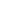 